IntroductionA description of the collaboration mechanism between the IETF and the ITU-T is found in A.Suppl. 3 [1].  The IETF process: an informal guide [2] provides background on the IETF for those unfamiliar to the working methods in the IETF.Additional information about the IETF and role of the IETF in the standards ecosystem can be found on the IETF web site (http://www.ietf.org).  IETF meets three times a year.  The IETF upcoming meeting schedule is available (https://www.ietf.org/how/meetings/upcoming/) and for ease of reference, the IETF meetings for 2021:IETF 110March 6-12, 2021
Location: OnlineIETF 111July 24-30, 2021
Location: San Francisco, CA, USA - Hilton Union SquareIETF 112November 6-12, 2021
Location: Madrid, Spain - Melia Castilla Hotel2020 Meetings2020 has been a busy and unusual year, with all IETF meetings this year taking place online.  The proceedings from each of the 2020 meetings along with the IAB report are below:IETF 107: https://datatracker.ietf.org/meeting/107/proceedingsIAB Report for IETF 107: https://www.iab.org/2020/03/18/iab-report-to-the-community-for-ietf-107/ IETF 108: https://datatracker.ietf.org/meeting/108/proceedingsIAB Report for IETF 108: https://www.iab.org/2020/07/24/iab-report-to-the-community-for-ietf-108/ IETF 109: https://datatracker.ietf.org/meeting/109/proceedingsIAB Report for IETF 109: https://www.iab.org/2020/11/13/iab-report-to-the-community-for-ietf-109/ 2020 Progress ReportsWithin each of the IETF proceeding reports there is a progress report that lists the new working groups created, the working groups that concluded, and the new RFCs that have been published.  See https://datatracker.ietf.org/meeting/109/proceedings/progress-report/ for the latest.Birds of a FeatherThe Birds of a Feather process (see https://www.ietf.org/how/bofs/) provides a way to submit a proposal for a meeting session at an upcoming IETF meeting to discuss a topic. There is a summary of the BoF sessions published after each IETF meeting in the form of a blog post.  See https://www.ietf.org/blog/ietf109-bofs/ for a summary of the BoFs at the last IETF meeting (IETF 109 held virtually from 16 November – 20 November 2020.AnnexLiaison Report for 2020There were 4 incoming liaisons from the IETF to the ITU-T from January 1, 2020 through December 18, 2020. See Table 1 below.Outgoing from: IETF [Internet Engineering Task Force]
Incoming to: Any
Approved between: 2020-01-01 and 2020-12-18
Report generated the 2020-12-18Table 1There were 18 outgoing liaisons from the ITU-T to the IETF from January 1, 2020 through December 18, 2020. See Table 2 below.Outgoing from: Any
Incoming to: IETF [Internet Engineering Task Force]
Approved between: 2020-01-01 and 2020-12-18
Report generated the 2020-12-18Table 2[1] IETF and ITU-T collaboration guidelines (A Suppl. 3). (2012). ITU-T. http://handle.itu.int/11.1002/1000/11724[2] The IETF process: an informal guide. (2020, June 26). IETF. https://www.ietf.org/standards/process/informal/ _______________________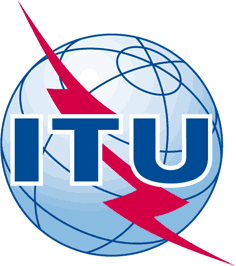 INTERNATIONAL TELECOMMUNICATION UNIONTELECOMMUNICATION
STANDARDIZATION SECTORSTUDY PERIOD 2017-2020INTERNATIONAL TELECOMMUNICATION UNIONTELECOMMUNICATION
STANDARDIZATION SECTORSTUDY PERIOD 2017-2020INTERNATIONAL TELECOMMUNICATION UNIONTELECOMMUNICATION
STANDARDIZATION SECTORSTUDY PERIOD 2017-2020TSAG-TD990TSAG-TD990INTERNATIONAL TELECOMMUNICATION UNIONTELECOMMUNICATION
STANDARDIZATION SECTORSTUDY PERIOD 2017-2020INTERNATIONAL TELECOMMUNICATION UNIONTELECOMMUNICATION
STANDARDIZATION SECTORSTUDY PERIOD 2017-2020INTERNATIONAL TELECOMMUNICATION UNIONTELECOMMUNICATION
STANDARDIZATION SECTORSTUDY PERIOD 2017-2020TSAGTSAGINTERNATIONAL TELECOMMUNICATION UNIONTELECOMMUNICATION
STANDARDIZATION SECTORSTUDY PERIOD 2017-2020INTERNATIONAL TELECOMMUNICATION UNIONTELECOMMUNICATION
STANDARDIZATION SECTORSTUDY PERIOD 2017-2020INTERNATIONAL TELECOMMUNICATION UNIONTELECOMMUNICATION
STANDARDIZATION SECTORSTUDY PERIOD 2017-2020Original: EnglishOriginal: EnglishQuestion(s):Question(s):Question(s):N/AVirtual, 11-18 January 2021Virtual, 11-18 January 2021Source:Source:Source:ITU-T/IETF Liaison RapporteurITU-T/IETF Liaison RapporteurITU-T/IETF Liaison RapporteurTitle:Title:Title:IETF Liaison reportIETF Liaison reportIETF Liaison reportPurpose:Purpose:Purpose:InformationInformationInformationContact:Contact:Keywords:Abstract:oLSSourceTitleFor action toFor comment toFor info. toDeadlineApproved onIETF-LS19IETFLS/r on FG Net2030 Deliverables (reply to SG13-LS166)--SG13; - 2020-11-24IETF-LS18IETFLS/r on new IP, shaping future network (TSAG-LS23) [from IETF]--TSAG; - 2020-03-30IETF DRIP-IETF-DRIP-LS2IETF-DRIPLS on Drone Remote Identification Protocol (DRIP) Requirements--SG20; 2020-09-232020-08-25IETF DRIP-IETF-DRIP-LS1IETF DRIPLS on Drone Remote ID Protocol working group (DRIP)--SG20; - 2020-05-27oLSSourceTitleFor action toFor comment toFor info. toDeadlineApproved onSG20-LS189ITU-T Study Group 20LS on draft Recommendation ITU-T Y.UAV.archITU-R WP 5A; ITU-R WP 5D; ICAO; IETF DRIP; --2021-03-012020-11-06SG15-LS288ITU-T Study Group 15Updates to MPLS-TP Recommendations--IETF MPLS; - 2020-09-18SG15-LS270ITU-T Study Group 15LS on coordination of Ethernet information and data modelling workIEEE 802.1; -BROADBAND FORUM; TM Forum; IETF; MEF; ONF; IEEE.802.3; 2021-04-072020-09-18SG15-LS268ITU-T Study Group 15LS on OTNT Standardization Work Plan Issue 28ATIS; IETF; IEC; MEF; IEEE 802.1; IEEE 802.3 Working Group; TIA; OIF; SG12; SG13; SG17; TSAG; --2021-05-012020-09-18SG17-LS270ITU-T Study Group 17LS on SG17 new work item 'Security Methodology for Zero-Touch Massive IoT Deployment'--3GPP TSG SA3; ETSI ISG ZSM; W3C DID; GSMA SIM; IETF ANIMA; - 2020-09-03SG13-LS181ITU-T Study Group 13LS on the new work item on "Scenarios and Requirements of Intent-Based Network for network evolution (Y.IBN-reqts)"--3GPP; IETF; - 2020-07-31SG13-LS178ITU-T Study Group 13LS on initiation of new work on "Cloud computing - Functional requirements of edge cloud" (Y.ecloud-reqts)--ETSI; IETF; ISO/IEC JTC1/SC38; SG11; SG16; SG17; - 2020-07-31SG13-LS175ITU-T Study Group 13LS on initiation of new work on "Edge computing - Overview and requirements"--3GPP; ETSI; IETF; ISO/IEC JTC1/SC38; SG11; SG16; SG17; SG20; - 2020-07-31SG13-LS166ITU-T Study Group 13LS/o on Deliverables of Focus Group NET2030-3GPP; ATIS; BROADBAND FORUM; CCSA; ETSI; ITU-R; GSMA; IETF; MEF; IEEE; ARIB; TTA; TTC; OIF; CENELEC; IRTF; NGMN; ONF; WiFi Alliance; SG2; SG3; SG5; SG9; SG11; SG12; SG15; SG16; SG17; TSAG; SG20; TM Forum; European Commission; TSDSI; 5G PPP; Sigcomm; 2020-11-302020-07-31SG13-LS165ITU-T Study Group 13LS on Deliverables of Focus Group ML5G to ITU-T, ITU-R study groups and other groups--3GPP; ISO/IEC JTC1/SC29; ITU-R; GSMA; IETF; IEC; IEEE; NGMN; WiFi Alliance; SG2; SG3; SG5; SG9; SG11; SG12; SG15; SG16; SG17; TSAG; SG20; WBA; ONAP; IIC; BDVA; ETSI ISG ZSM; ETSI ISG ENI; ISO/TMB; AIRI; 5GAA; 5G PPP; ISO/IEC JTC1/SC42; - 2020-07-31SG13-LS160ITU-T Study Group 13LS on information about consent of Machine Learning related ITU-T Recommendation Y.3176--3GPP; ISO/IEC JTC1/SC29; IETF; NGMN; SG2; SG3; SG5; SG9; SG11; SG12; SG15; SG16; SG17; SG20; ETSI ISG ENI; ISO/IEC JTC1/SC42; - 2020-07-31SG11-LS152ITU-T Study Group 11LS on the consent of draft new Recommendation ITU-T Q.3059 “Signalling requirements for service function discovery”--IETF; SG13; JCA-IMT2020; - 2020-07-31JCA-IMT2020-LS8JCA-IMT2020LS on Invitation to update the information in the IMT2020 roadmapBROADBAND FORUM; ITU-R SG 5; ITU-D SG 2; TM Forum; MEF; TTA; IEEE 802.1; 3GPP RAN; ONF; oneM2M; ETSI ISG NFV; IETF SFC; IEEE 1914; SG2; SG3; SG5; SG9; SG11; SG12; SG13; SG15; SG16; SG17; SG20; TSDSI; SCF; OASIS Tosca; ETSI ISG MEC; ETSI MWT; ONAP; OSSDN; IETF DETNET; IETF DMM; 3GPPP CNT; 3GPP SSA; GSMA Netwrok2020; --2021-03-312020-07-13SG16-LS212ITU-T SG16LS on versatile video coding (VVC) [to various organizations]--3GPP; ATSC; DVB; ECMA International; ETSI; ITU-R SG 6; IEC TC 100; SCTE; OMA; ARIB; IETF AVT Working Group; SMPTE; W3C; Blu-ray Disc Association; OIPF; DLNA; EBU; CEA; WBU; ABU; DMB; VESA; WiFi Alliance; SG9; SG12; CTA; DASH-IF; VRIF; UHD Alliance; UHD Forum; VSF; MC-IF; UCI-F; SET; SVA; - 2020-07-03SG13-LS157ITU-T Study Group 13LS on synchronization of Y.DNI-fr "Framework and Requirements of Decentralized Trustworthy Network Infrastructure" in Q2/13-3GPP; ETSI; IETF; IEEE; -2020-06-302020-03-13SG15-LS251ITU-T Study Group 15LS on Coordination of Ethernet information and data modelling workIEEE 802.1; -BROADBAND FORUM; TM Forum; IETF; MEF; IEEE 802.3 Working Group; ONF; 2020-08-212020-02-07SG15-LS249ITU-T Study Group 15LS - Intent to initiate the approval process for revised MPLS-TP Recommendations--IETF MPLS; - 2020-02-07SG15-LS245ITU-T Study Group15LS on OTNT Standardization Work Plan Issue 27ATIS; IETF; IEC; MEF; IEEE 802.1; IEEE 802.3 Working Group; TIA; OIF; SG12; SG13; TSAG; --2020-08-172020-02-07